INDICAÇÃO Nº 3612/2017Indica ao Poder Executivo Municipal a operação “tapa buraco”, em caráter urgente, no Bairro Conjunto Habitacional dos Trabalhadores, sito à Rua Antônio Benedito Teodoro, em toda a sua extensão.Excelentíssimo Senhor Prefeito Municipal, Nos termos do Art. 108 do Regimento Interno desta Casa de Leis, dirijo-me a Vossa Excelência para solicitar operação tapa buraco em caráter urgente no asfalto pela Rua Antônio Benedito Teodoro, em toda a sua extensão no Conjunto Habitacional dos Trabalhadores.  Justificativa: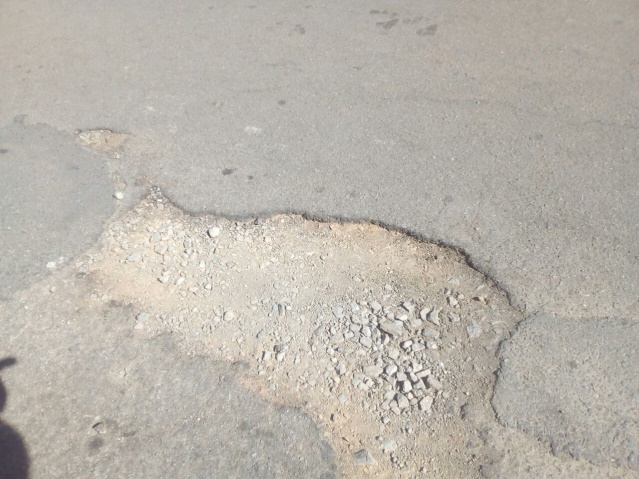 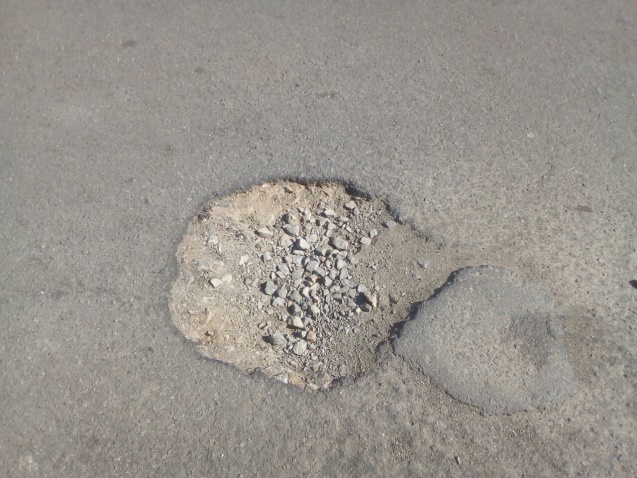 Fotos do localConforme relatos dos moradores locais e visita “in loco”, verificamos que pela Rua Antônio Benedito Teodoro, em toda a sua extensão no Conjunto Habitacional dos Trabalhadores, a massa asfáltica esta afundando, abrindo cratera, deixando a via publica em condições precárias, podendo ocasionar graves acidentes no local, necessitando de reparos urgentes. Plenário “Dr. Tancredo Neves”, em 07 de Abril de 2017.                          Paulo Cesar MonaroPaulo Monaro-Vereador Líder Solidariedade-